THIS SHOWS THE REQUIRED FORMAT FOR FULL PAPERS SUBMITTED TO THE GD 2021 CONFERENCEA. B. Author¹* and C. D. Author²¹Affiliation of the first author, Address, Zip Code, City, Country² Affiliation of the second author, Address, Zip Code, City, Country*email of corresponding authorABSTRACTThis document gives the guidelines for the preparation of full papers to be submitted for the GD2021. To ensure that papers are included in the proceedings, please follow the instructions. Advice on all aspects of paper presentations can be found in what follows. The main text should start with a short, comprehensive abstract stating what has been achieved in the work.1. INTRODUCTIONPapers should be four pages in length and written in English. Papers should be in A4 size.The title of the paper should be centred and in bold capital letters at the top of the first page.Leave one blank line between the title and the centred authors’ names in capital letters, in regular font, with numerical identifiers as shown above.Leave another blank line between the authors’ names and their addresses. The addresses should also be centred and in regular font. The numerical identifiers should be used as shown above. Start a new line for each address. The email address of the corresponding author can be provided below the last address line. Then leave two blank lines above the main body of the paper.The main text has to be presented in two columns like in this document. Justify the text in each column on both the right- and left-hand sides. Do not indent paragraphs. Leave one blank line between paragraphs.Leave one blank line before the heading of a new section. Section headings have to be in bold capitals and all sections, except the abstract and references, should be numbered. Leave another blank line below each section heading before the start of the text.Please submit the paper not later than 30th of March 2021 through the Converia portal of the GD2021 conference. Papers can be written using Microsoft Word or LaTeX. Detailed instructions are available on the conference website: www.gd2020.org.Please note that the submitted paper should be in press-ready format. It will be printed in grayscale, while the electronic version of the paper will be in colour. Please mind that only contributions of presenting authors who completed registration before 30th June 2021 will be printed in the Conference Proceedings. If a presenter chooses to register after that date, the full paper will be published in the electronic version only. 2. MARGINS AND COLUMNSTop margin = ;Bottom margin = ;Left and right margins = ;Column width = ;Margin between columns = .3. FONTS AND SIZESThe main text should be set in Times New Roman in 11 point.The title has to be in 14 point bold. The authors’ names and addresses have to be in 12 point as shown. For figure captions and tables only, 10 point italic font size may be used.4. FURTHER GUIDELINESUse italics for mathematical symbols.Use rounded brackets (1) for equations and figures and square brackets [1] for references.Define abbreviations and acronyms when they first appear.Figures have to be numbered below and centred (Fig. 1, Fig. 1 (a), etc.) with caption text running on from this, see the following example: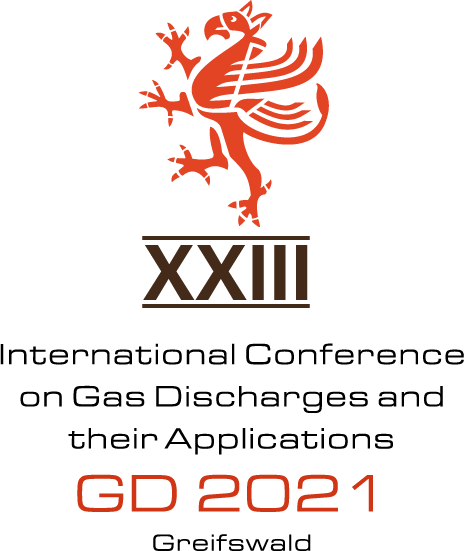 Fig. 1: Gas Discharges 2020.Incorporate photographs and figures into the text.Table headings (Tab. 1, etc.) must appear above and centred of the tables with the captions running on from the heading.Colour printing will not be used for the hard copy of the Proceedings, only for the electronic version.Large figures and columns may span both columns if necessary.Try to place figures and tables at the top or bottom of pages.SI units should be used when units are required.Do not add page numbers!Use spacings if necessary in order to avoid having section headings at the bottom of columns.Try to equalize the lengths of the columns on the final pageREFERENCES[1]		E. F. Author, and G. H. Author, Title of paper, Journal Volume page numbers, (year of publication).[2]	I. J. Author, K. L. Author, and M. N. Author, Book Title, Publishers, ISBN: 000-000-000-0, (year of publication).[3]		U. Kogelschatz, Plasma Chem. Plasma Process. 23 1-46, (2003). [4]	D. Wang, T. Namihira, and H. Akiyama, Chapter 12 in Air Pollution, InTech, edited by V. Villanyi, ISBN: 978-953-307-143-5, (2010).